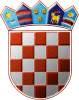 REPUBLIKA HRVATSKAOPĆINSKO IZBORNO POVJERENSTVOOPĆINE  TOMPOJEVCIKLASA:013-03/15-05/08URBROJ:2196/07-15-1TOMPOJEVCI, 13. svibnja 2015.	Na osnovi članka 136. Zakona o lokalnim izborima ("Narodne novine", broj 144/12.) i članka 33. stavka 1. podstavka 6., a u vezi sa člancima 20. i 65. Zakona o izboru članova predstavničkih tijela jedinica lokalne i područne (regionalne) samouprave ("Narodne novine", broj 33/01., 10/02., 155/02., 45/03., 43/04., 40/05., 44/05. - pročišćeni tekst, 109/07. i 24/11.), Općinsko izborno povjerenstvo OPĆINE TOMPOJEVCI, sastavilo je i objavljujeIZBORNU LISTUZA IZBOR PREDSTAVNICE/PREDSTAVNIKA SRPSKENACIONALNE MANJINE U OPĆINI TOMPOJEVCIMIROSLAV PAVKOVIĆREPUBLIKA HRVATSKAOPĆINSKO IZBORNO POVJERENSTVOOPĆINE  TOMPOJEVCIKLASA: 013-03/15-05/04URBROJ: 2196/07-15-1TOMPOJEVCI, 12. svibnja 2015.Na osnovi članka 136. Zakona o lokalnim izborima ("Narodne novine", broj 144/12.) i članka 33. stavka 1. podstavka 6., a u vezi sa člancima 20. i 65. Zakona o izboru članova predstavničkih tijela jedinica lokalne i područne (regionalne) samouprave ("Narodne novine", broj 33/01., 10/02., 155/02., 45/03., 43/04., 40/05., 44/05. - pročišćeni tekst, 109/07. i 24/11.), Općinsko izborno povjerenstvo OPĆINE TOMPOJEVCI, odlučujući o prijedlogu kojeg je podnio predlagatelj SRPSKO NARODNO VIJEĆE - NACIONALNA KOORDINACIJA VIJEĆA SRPSKE NACIONALNE MANJINE U REPUBLICI HRVATSKOJ za izbor predstavnice/predstavnika SRPSKE nacionalne manjine, donijelo jeR J E Š E NJ EUtvrđuje se pravovaljanom i objavljuju lista kandidata za izbor predstavnice/predstavnika SRPSKE nacionalne manjine.Predlagatelj:SRPSKO NARODNO VIJEĆE - NACIONALNA KOORDINACIJA VIJEĆA SRPSKE NACIONALNE MANJINE U REPUBLICI HRVATSKOJKandidatkinje/Kandidati:MIROSLAV PAVKOVIĆ; SRBIN; ČAKOVCI, KRALJA ZVONIMIRA 40; 104280629; PP TOVARNIKPREDSJEDNICAOPĆINSKOG IZBORNOG POVJERENSTVAOPĆINE  TOMPOJEVCIIVANA TEŠANKIĆPREDSJEDNICAOPĆINSKOG IZBORNOG POVJERENSTVAOPĆINE  TOMPOJEVCIIVANA TEŠANKIĆ